Уважаемые  обучающиеся  МКОУ «Богучарский лицей» и   родители!Предлагаем обратить ваше внимание на материалы, размещенные на сайте https://stoppav.ru/Государственное бюджетное учреждение Воронежской области«Центр психолого – педагогической поддержки и развития детей»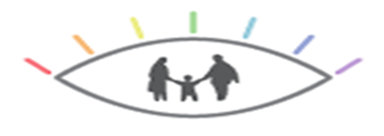 Рекомендации, размещенные на  вышеуказанном сайте,  разработаны специалистами- психологами специально для помощи родителям и детям при переходе на новый формат дистанционного обучения:1). «Дистанционное обучение - без вреда для здоровья!»https://stoppav.ru/news/3441-distantsionnoe-obuchenie-bez-vreda-dlya-zdorovya. 2). «Организация учебного процесса в домашней обстановке: комфортно и просто!» https://stoppav.ru/news/3439-organizatsiya-uchebnogo-protsessa-v-domashnej-obstanovke-komfortno-i-prosto,  3). «Обучение на дому. 10 добрых советов родителям»https://stoppav.ru/news/3440-obuchenie-na-domu-10-dobrykh-sovetov-roditelyam, 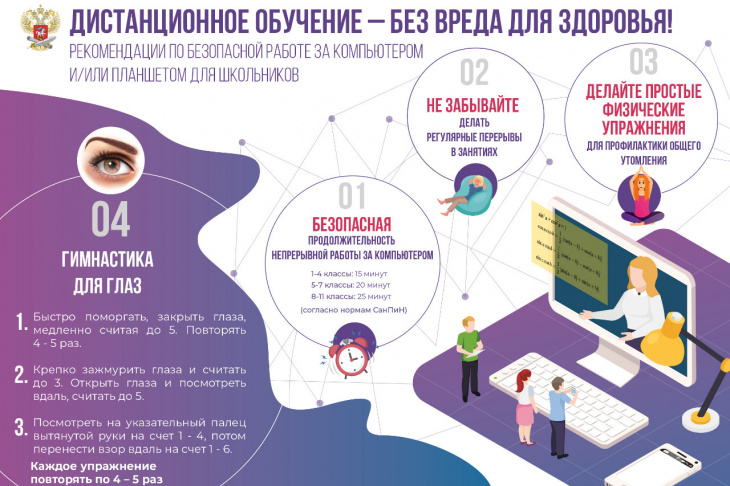 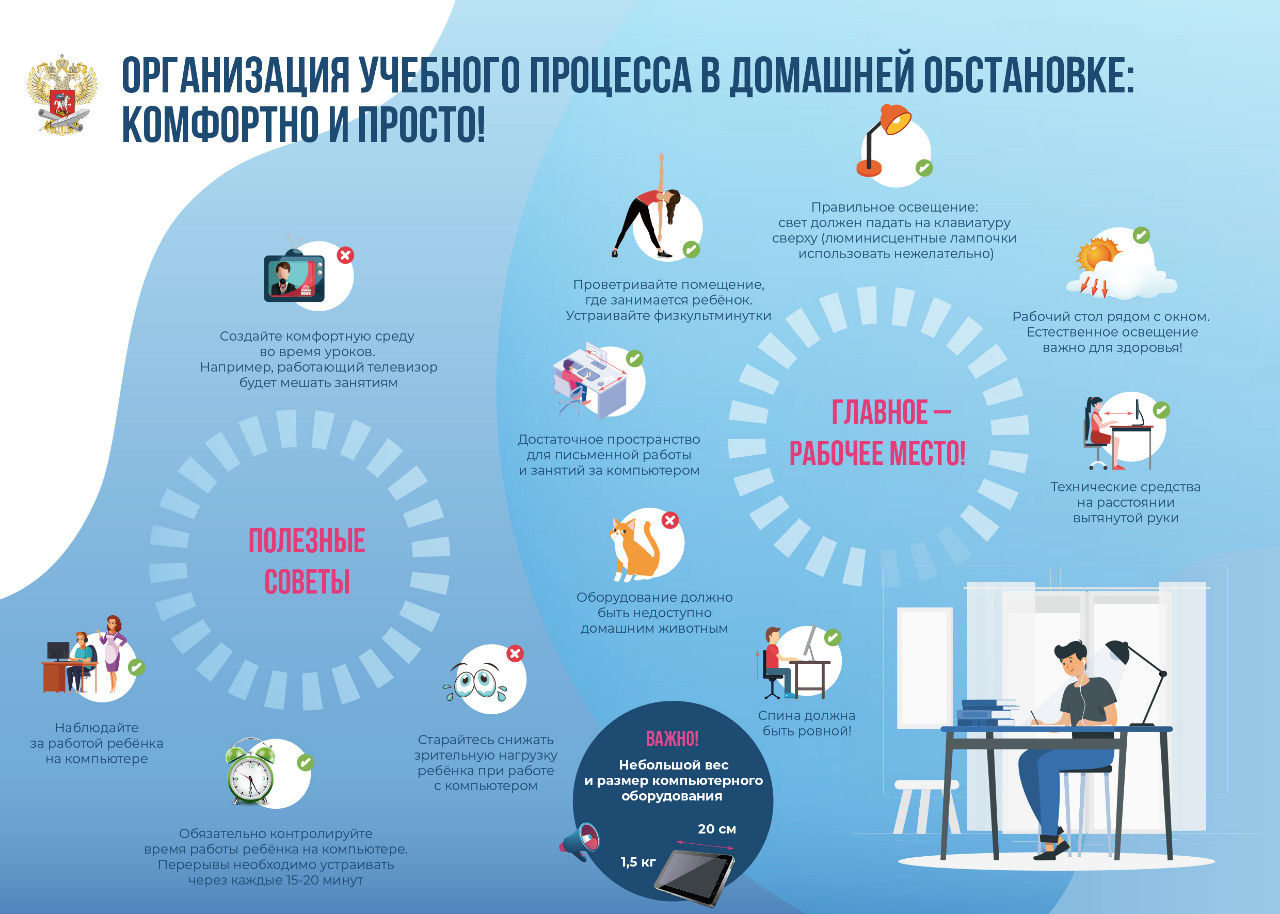 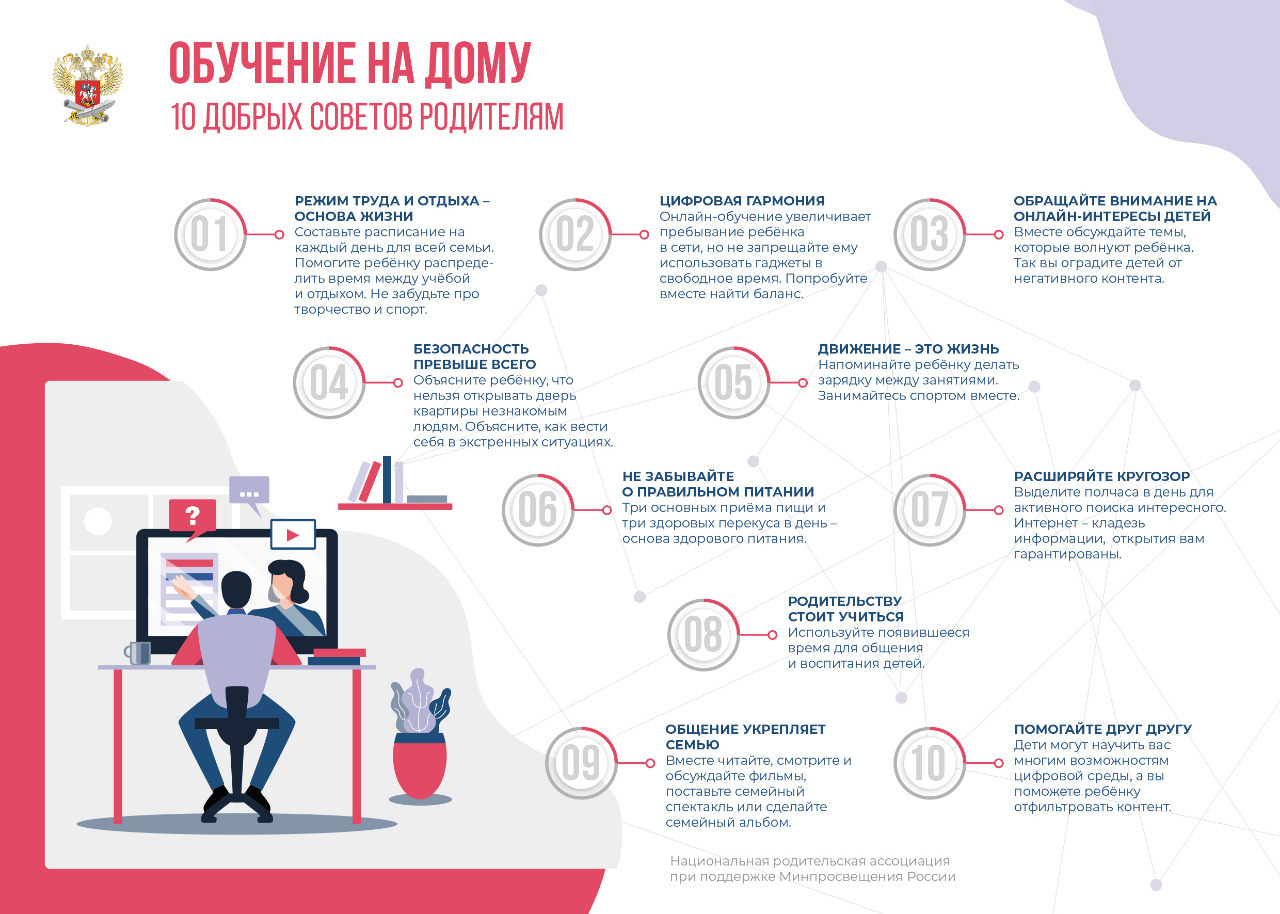 